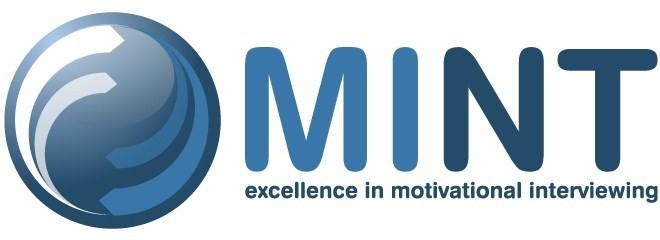 MINT Nordics IntegritetspolicyDin personliga integritet är viktig för oss. Vi kommer att samla in, behandla och lagra din personliga information i enlighet med personuppgiftslagen, General Data Protection Regulation (GDPR). Enligt GDPR har du rätt att få:Veta vilka personuppgifter som sparas.Felaktiga personuppgifter rättade.Dina personuppgifter raderade.Veta hur länge dina personuppgifter sparas. Lämna in klagomål till Datainspektionen.Att vi samlar in, vad och varförMINT Nordic styrelse har ansvar för insamling av dina personuppgifter. Styrelsen samlar in och behandlar dina personuppgifter i syfte att registrera och administrera ditt medlemskap i MINT Nordic. MINT Nordic för statistik över medlemmarna i de nordiska länderna, upprätthåller en medlemslista samt skickar ut information/nyhetsbrev och inbjudningar till de MI arrangemang som anordnas av MINT Nordic, Nordiska MINT Forums, mm till medlemmarna.Vad vi samlar in och varförPersonuppgifter är all information som direkt eller indirekt identifierar dig. De uppgifter som samlas in är:För- och efternamnE-postadressArbetsplats/Organisation/FöretagUppgifter, årtal och plats, på genomförd MINT- medlemsgodkänd 
Training for New Trainers (TNT) utbildning.Uppgifter på om din medlemsavgift betalats till MINT Inc. Medlemskap i MINT Nordic förutsätter medlemskap i MINT Inc och att den årliga medlemsavgiften till MINT Inc är betald. Betald medlemsavgift betyder att du har rätt att delta i val och omröstningar i föreningen och att du är välkommen att delta i de arrangemang som anordnas för MINT medlemmar, t ex våra Nordiska MINT Forums.  För ytterligare information om MINT Incs integritetspolicy och hur det påverkar dig och hanteringen av dina personuppgifter hänvisar vi dig till: https://motivationalinterviewing.org/privacy-policies.Hur länge sparar vi informationen?Vi sparar inte dina personuppgifter längre än nödvändigt och endast för de syften som beskrivs ovan. Om du skulle du välja att avsluta ditt medlemskap i MINT Nordic kommer vi att radera dina personuppgifter från vårt register så snart vi får information om det. Om ditt medlemskap skulle avslutas på grund av att medlemsavgifterna till MINT Inc inte betalats eller av andra skäl kommer vi att radera din personliga information så snart vi får meddelande om detta från MINT Inc. Informationen ska vara korrekt och säkerDet är viktigt för oss att din personliga information är säker och korrekt hos oss. Därför kommer vi att rätta till felaktig information så snart detta kommer till vår kännedom. Det finns alltid möjlighet för dig att begära ut dina personuppgifter för att säkerställa att de är korrekta. Personuppgifterna uppdateras årligen i samband med att vi i MINT Nordic får aktuell information från MINT Inc gällande betalda/obetalda årsavgifter eller annan information från MINT Inc som beskrivits ovan och som påverkar MINT Nordics medlemsregister. För att underlätta kommunikation om medlemskap mellan MINT Inc och MINT Nordic kommer dina personuppgifter att delas med MINT Inc (som baseras i USA). Dina personliga uppgifter kommer inte att lämnas över till någon tredje part i något annat syfte än vad som beskrivits ovan. Vid en eventuell ”personuppgiftsincident” kommer vi att omedelbart meddela dig och även meddela Datainspektionen inom 72 timmar. En personuppgiftsincident är en säkerhetsincident som leder till oavsiktlig eller olaglig förstöring, förlust eller ändring av de personuppgifter som vi behandlar.Skydda personuppgifternaMINT Nordic använder sig av en Google e-postadress (@gmail.com) för kontakt med medlemmarna och en molntjänst (Google Drive) för att skapa, redigera och spara filer under pågående arbete inom MINT Nordic styrelse. Dessa två tjänster tillhandahålles kostnadsfritt av Google. För mer information om Googles integritetspolicy hänvisar vi till: https://policies.google.com/privacy?hl=en-GB. 
För all lagring och arkivering av MINT Nordics färdiga dokument används Dropbox. För information om Dropboxs integritetspolicy hänvisar vi till: https://www.dropbox.com/terms#privacy. 

Vi skyddar ytterligare dina e-postadresser t ex genom att vid allmänna utskick till medlemmarna använda ”Hemlig kopia” när vi skickar ut e-post från styrelsen. 
SamtyckeNär du tackar ja till medlemskap i MINT Nordic tackar du också ja till att MINT Nordic kan spara dina personuppgifter. Du har alltid rätt att återkalla ditt samtycke eftersom samtycket är frivilligt.Om du är intresserad av att få ut den personliga information som gäller dig och som sparas av MINT Nordic är du välkommen att kontakta MINT Nordic styrelse: mintnordicstyrelsen@gmail.com.MINT Nordic styrelse för år 2023/24 består av:Ordförande:				Monica Hoen Island (NO)Kassör/Medlemsadministratör:	Jennifer Ollis Blomqvist (SV)Sekreterare: 				Bente Malig Larsen (DK)Ledamöter:				Fatma Kizil (SV)Turi Enoksen (NO)Brita Leivestad (NO)Johannes Dock (SV)Malene Akapuaka Brandt Andersen (DK)